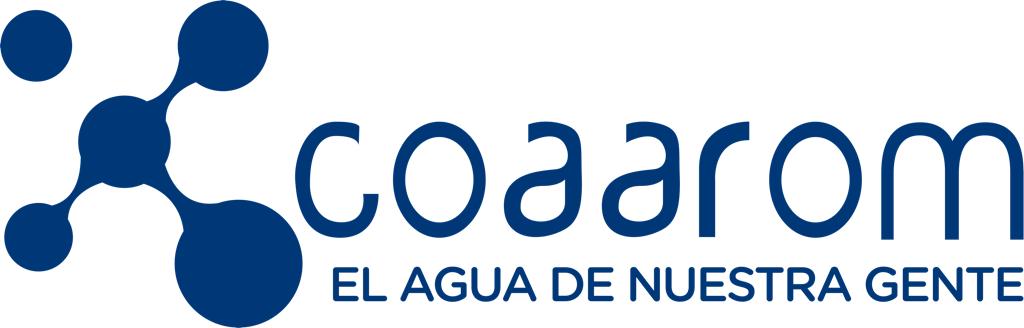                                Corporación del Acueducto y Alcantarillado de la Romana(COAAROM)Notas a los Estados Financieros del 01 al 06Entidad Económica                                                                                                  NOTA1   La Corporación del Acueducto y Alcantarillado de la Romana (COAAROM) es la entidad de servicio público y descentralizada que tiene a su cargo la producción, administración, y distribución de agua potable y alcantarillado en toda la provincia de la Romana y sus municipios. Creada bajo las prescripciones de la ley 385 de fecha 27 de Julio del año Mil Novecientos Noventa y Ocho (1998). COAAROM Tiene su oficina principal en la calle Dr. Ferry, esquina Ambar, Las piedras, La Romana, R.D.Al 30 de junio de 2023, los principales servidores y directores de COAAROM son los siguientes: 	Dr. Wandy Modesto Batista Gomez                   Director GeneralIng. José Francisco Pouerie Cedeño	           Asistente Director GeneralLicda. Dominga Guilamo Guerrero	           Directora Administrativa y FinancieraLicda. Lady Ana Ubiera Ruiz		           Encargada de ContabilidadIng. Jorge Amado Núñez Justiniano	           Encargado de Planificación y desarrollo	Ing. Miguel Núñez			          Encargado de OperacionesLicda. Mariela A. de Aza Mercedes                   Encargada de ComunicacionesLida. Digna Mildred De La Roa		         Directora ComercialLicda. María Tomaza Paulino 		        Encargada de Recursos HumanosLic. Ángelo Hernández   	                      Encargado Dep. Jurídico              Lida. Patricia Hache                                             Encargada Libre Acceso a la InformaciónIng. Domingo de Aza	                                     Encargado de TecnologíaLicda. Alba Iris Morillo			         Encargada de Revisión y Dra. Elaine E. Mejía Aybar	                       Encargado de ComprasLicda. Sonia Miguelina Mota		         Encargada Atención a la Comunidad  Base de Presentación                                                                                   Nota 2Los estados financieros han sido preparados de conformidad con las normas Internacionales de contabilidad del sector público (NICSP), adoptadas por la Dirección General de contabilidad Gubernamental de la Republica dominicana (DIGECOG).    COAAROM Presenta su presupuesto aprobado según la base contable de efectivo y los estados financieros sobre la base de acumulación (o devengado) conforme a las estipulaciones de las normas Internacionales de contabilidad del Sector Publico.El presupuesto se aprueba según la base contable de efectivo siguiendo una clasificación de pago por objeto. El presupuesto aprobado cubre el periodo fiscal que va desde el 1ro. De enero hasta el 31 de diciembre de 2023, el mismo pudiera ser incluido como información suplementaria en los estados financieros y sus notas.La emisión y aprobación final de los estados financieros fue autorizada por el Director General. Moneda funcional y de presentación                                                                          Nota 3Los estados financieros están presentados en pesos dominicanos (RD$) que es la moneda funcional de la Entidad.Uso de estimados y juicios                                                                                             Nota 4La preparación de los estados financieros de conformidad con las Normas Internacionales de Contabilidad del sector público (NICSP) requiere que la administración realice juicios, estimaciones y supuestos que afectan la aplicación de las políticas contables y los montos de los estados financieros (activos, pasivos, ingresos y gastos reportados). Los resultados reales pueden diferir de estas estimaciones.        Base de Medición                                                                                                           Nota 5Estos estados financieros han sido preparados sobre la base del costo histórico. A excepción de los terrenos y edificios, los cuales son valuados mediante tasaciones realizada por un experto. Resumen de políticas contables significativas                                                           Nota 6Aquí se detalla todo lo relacionado con las principales Políticas Contables significativas, aplicadas consistentemente a los periodos sobre los que se pagóCuentas por cobrar y por pagarLos pasivos son dados de baja cuando los compromisos son saldados o expira el compromiso.Mobiliarios y equipos / Reconocimiento y mediciónLas partidas de mobiliarios y equipos son medidas al costo de adquisición menos la depreciación acumulada y perdidas por deterioro.DepreciaciónLa depreciación se calcula sobre el monto depreciable, que corresponde al costo de un activo u otro monto que se sustituye por costo menos su valor residual. Los elementos de mobiliarios y equipos se deprecian desde la fecha en la que estén instalado y listo para usar o en el caso de activos construidos internamente, desde la fecha que el activo este completado y en condiciones de ser usado.Otros activosLos otros activos adquiridos por COAAROM son medidos al costo menos su amortización acumulada y las pérdidas acumuladas por deterioro. Estos corresponden a licencias, programas y software.AmortizaciónLa amortización se calcula sobre el monto depreciable, que corresponde al costo de un activo menos su valor residual.La amortización es reconocida en el resultado sobre la base del método de línea recta.La vida útil estimada de las licencias, programas y software abarca un periodo de 5 a 10 años.